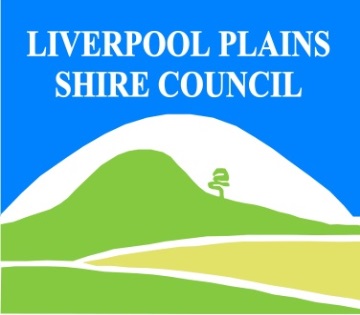 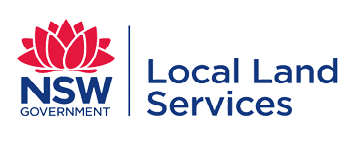 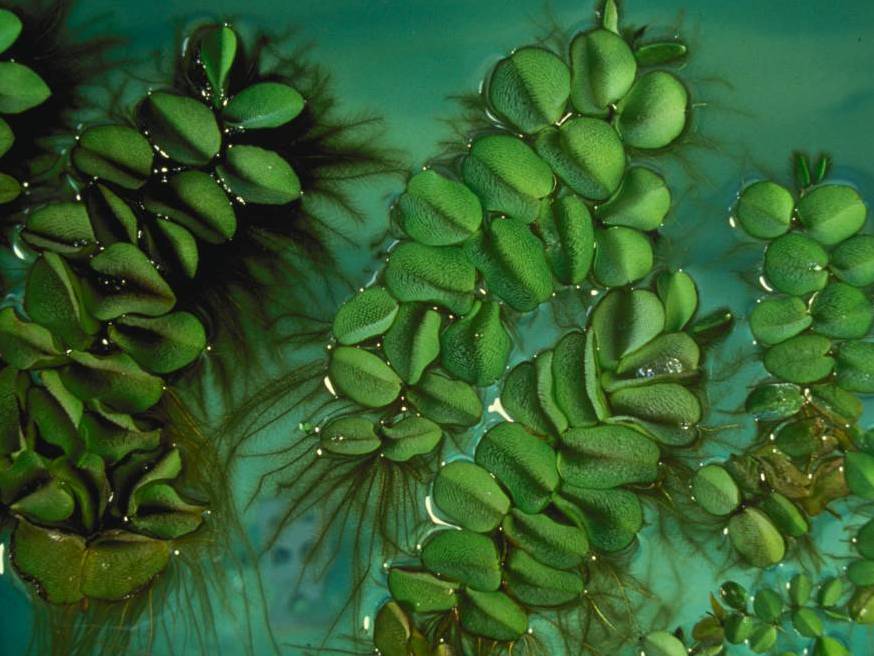 Salvinia Control CalendarGROWTH CYCLESINTERGRATED CONTROL TECHNIQUES AND ALTERNATIVESDocument Last Updated: 07-09-2021JANFEBMARCHAPRILMAYJUNEJULYAUGSEPTOCTNOVDECACTIVE GROWTHACTIVE GOWTHPHYSICALLY REMOVE PLANTS ANYTIME THROUGHOUT THE YEARPHYSICALLY REMOVE PLANTS ANYTIME THROUGHOUT THE YEARPHYSICALLY REMOVE PLANTS ANYTIME THROUGHOUT THE YEARPHYSICALLY REMOVE PLANTS ANYTIME THROUGHOUT THE YEARPHYSICALLY REMOVE PLANTS ANYTIME THROUGHOUT THE YEAROPTIMUM HERBICIDE USEOPTIMUM HERBICIDE USESALVINIA WEEVILS ACTIVESALVINIA WEEVILS ACTIVESALVINIA WEEVILS ACTIVESALVINIA WEEVILS ACTIVELinkage to Plans/StrategiesNorth West Regional Strategic Weed Management Plan 2017-2022NSW Biosecurity Strategy 2013-2021NSW Biosecurity Act 2015NSW Invasive Species Plan 2018- 2021Pesticides Act 1999 and Pesticide Regulation 2017ReferencesNSW DPI Website /Weedwise/ Noxious and Environmental Weed Control Handbook 7th Edition. Parthenium Weed Management 2004 For Further Information contact:Liverpool Plains Shire Council’sAuthorised Officers –Weeds.60 Station StreetQuirindi NSW 2343PH: (02)67461755